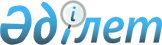 О районном бюджете на 2018-2020 годы
					
			Утративший силу
			
			
		
					Решение Зеленовского районного маслихата Западно-Казахстанской области от 15 декабря 2017 года № 15-3. Зарегистрировано Департаментом юстиции Западно-Казахстанской области 28 декабря 2017 года № 5022. Утратило силу решением маслихата района Бәйтерек Западно-Казахстанской области от 5 апреля 2019 года № 32-7
      Сноска. Утратило силу решением Утратило силу решением маслихата района Бәйтерек Западно-Казахстанской области от 05.04.2019 № 32-7 (решение вводится в действие со дня первого официального опубликования).
      В соответствии с Бюджетным кодексом Республики Казахстан от 4 декабря 2008 года и Законом Республики Казахстан "О местном государственном управлении и самоуправлении в Республике Казахстан" от 23 января 2001 года районный маслихат РЕШИЛ:
      1. Утвердить районный бюджет на 2018-2020 годы согласно приложениям 1, 2 и 3 соответственно, в том числе на 2018 год в следующих объемах:
      1) доходы – 7 740 566 тысяч тенге:
      налоговые поступления – 2 105 390 тысяч тенге;
      неналоговые поступления – 5 422 тысячи тенге;
      поступления от продажи основного капитала – 168 324 тысячи тенге;
      поступления трансфертов – 5 461 430 тысяч тенге;
      2) затраты – 7 896 279 тысяч тенге;
      3) чистое бюджетное кредитование – 297 390 тысяч тенге:
      бюджетные кредиты – 433 109 тысяч тенге;
      погашение бюджетных кредитов – 135 719 тысяч тенге;
      4) сальдо по операциям с финансовыми активами – 0 тенге:
      приобретение финансовых активов – 0 тенге;
      поступления от продажи финансовых активов государства – 0 тенге;
      5) дефицит (профицит) бюджета – - 453 103 тысячи тенге;
      6) финансирование дефицита (использование профицита) бюджета –453 103 тысячи тенге:
      поступление займов – 432 900 тысяч тенге;
      погашение займов – 135 719 тысяч тенге;
      используемые остатки бюджетных средств –155 922 тысячи тенге.
      Сноска. Пункт 1 - в редакции решения Зеленовского районного маслихата Западно-Казахстанской области от 20.12.2018 № 28-2 (вводится в действие с 01.01.2018).


      2. Поступления в районный бюджет на 2018 год формируются в соответствии с Бюджетным кодексом Республики Казахстан, Законом Республики Казахстан от 30 ноября 2017 года "О республиканском бюджете на 2018-2020 годы", решением Западно - Казахстанского областного маслихата от 6 декабря 2017 года № 15-2 "Об областном бюджете на 2018-2020 годы" (зарегистрированное в Реестре государственной регистрации нормативных правовых актов за № 4984) и согласно пунктам 5, 6, 8 настоящего решения.
      3. Принять к сведению и руководству статьи 8, 13 Закона Республики Казахстан "О республиканском бюджете на 2018-2020 годы":
      1) учесть в районном бюджете на 2018 год поступление целевых трансфертов и кредитов из республиканского бюджета в общей сумме 1 010 674 тысячи тенге:
      на доплату учителям, прошедшим стажировку по языковым курсам – 2 957 тысяч тенге;
      на доплату учителям за замещение на период обучения основного сотрудника – 5 285 тысяч тенге;
      на увеличение норм обеспечения инвалидов обязательными гигиеническими средствами – 5 223 тысячи тенге;
      на оказание услуг специалиста жестового языка – 1 018 тысяч тенге;
      на выплату государственной адресной социальной помощи – 41 939 тысяч тенге;
      на внедрение консультантов по социальной работе и ассистентов в центрах занятости населения – 14 430 тысяч тенге;
      на частичное субсидирование заработной платы – 10 985 тысяч тенге;
      на молодежную практику – 13 873 тысячи тенге;
      на расширение перечня технических вспомогательных средств – 4 711 тысяч тенге;
      на установку дорожных знаков и указателей в местах расположения организаций, ориентированных на обслуживание инвалидов – 180 тысяч тенге;
      бюджетные кредиты местным исполнительным органам для мер социальной поддержки специалистов – 432 900 тысяч тенге;
      на предоставление государственных грантов на реализацию новых бизнес - идей – 481 тысяча тенге;
      на доплату учителям организаций образования, реализующим учебные программы начального, основного и общего среднего образования по обновленному содержанию образования и возмещение сумм, выплаченных по данному направлению расходов за счет средств местных бюджетов – 220 651 тысяча тенге;
      на доплату за квалификацию педагогического мастерства учителям, прошедшим национальный квалификационный тест и реализующим образовательные программы начального, основного и общего среднего образования - 46 041 тысяча тенге;
      на электроснабжение сектора жилищной застройки северо-западной части село Дарьинское - 50 000 тысяч тенге;
      на строительство водопровода в селе Трекино - 70 000 тысяч тенге;
      на реконструкцию водопровода в селе Достық - 90 000 тысяч тенге;
      2) учесть в районном бюджете на 2018 год поступление целевых трансфертов из областного бюджета в общей сумме 549 782 тысячи тенге:
      на приобретение учебников, в связи с внедрением новых образовательных программ и выпуском новых учебников – 176 169 тысяч тенге;
      на краткосрочное профессиональное обучение рабочих кадров по востребованным на рынке труда профессиям и навыкам - 28 078 тысяч тенге;
      на молодежную практику – 11 311 тысяч тенге;
      на реконструкцию водопровода села Володарское – 12 761 тысяча тенге;
      на проведение комплексной государственной вневедомственной экспертизы по рабочему проекту "Строительство водопровода в селе Егіндібұлақ" - 1 042 тысячи тенге;
      на проведение комплексной государственной вневедомственной экспертизы по рабочему проекту "Реконструкция водопровода в селе Мичуринское" – 1 268 тысяч тенге;
      на проведение комплексной государственной вневедомственной экспертизы по рабочему проекту "Строительство водопровода в селе Трекино" – 1 464 тысячи тенге;
      на проведение комплексной государственной вневедомственной экспертизы по рабочему проекту "Строительство водопровода в селе Октябрьское" - 1 042 тысячи тенге; 
      на проведение комплексной государственной вневедомственной экспертизы по проекту работ "Строительство водопровода в селе Зеленое" - 1 042 тысячи тенге;
      на проведение комплексной государственной вневедомственной экспертизы по рабочему проекту "Реконструкция водопровода в селе Достык" -1 374 тысячи тенге; 
      на проведение комплексной государственной вневедомственной экспертизы по рабочему проекту "Строительство водопровода в селе Большой Чаган" - 1 208 тысяч тенге;
      на приобретение компьютеров в комплекте для школ для обучения учеников по обновленной программе - 7 500 тысяч тенге;
      для направления учителей на тренинг "Интерактивные средства образования. Необходимые технологии для учителей" и подписку на образовательный онлайн портал "Виртуальная лаборатория педагогического мастерства "Академия" - 5 900 тысяч тенге;
      на приобретение контента компьютера-трансформера Bilimbook для малокомплектных школ - 28 600 тысяч тенге;
      учителям на погашение кредиторской задолженности по налогам, командировочным расходам и обязательным пенсионным взносам – 8 222 тысячи тенге;
      на обновление оборудования школьных мастерских - 42 000 тысяч тенге;
      на проведение противоэпизоотических мероприятии – 15 406 тысяч тенге;
      на газоснабжение жилого массива на 200 участков в селе Переметное -6 860 тысяч тенге;
      на газоснабжение жилого массива в селе Белес - 5 730 тысяч тенге;
      на предоставление государственных грантов на реализацию новых бизнес - идей – 481тысяча тенге;
      на открытие класса информационных технологии в школе района – 3 319 тысяч тенге;
      на содержание автомобильных дорог районного значения – 100 000 тысяч тенге.
      на размещение государственного образовательного заказа на дошкольное воспитание и обучение – 9 005 тысяч тенге;
      на текущий ремонт по содержанию подъездной автомобильной дороги в селах Чирово, Каражар, Чеботарево- Сұлу көл – 80 000 тысяч тенге.
      Сноска. Пункт 3 с изменениями, внесенными решениями Зеленовского районного маслихата Западно-Казахстанской области от 28.03.2018 № 20-7 (вводится в действие с 01.01.2018); от 01.06.2018 № 21-3 (вводится в действие с 01.01.2018); от 18.07.2018 № 23-2 (вводится в действие с 01.01.2018); от 29.10.2018 № 25-2 (вводится в действие с 01.01.2018); от 20.12.2018 № 28-2 (вводится в действие с 01.01.2018).


      4. Предусмотреть в районном бюджете на 2018 год поступление субвенции передаваемой из областного бюджета в сумме 4 333 874 тысяч тенге.
      5. Установить на 2018 год норматив распределения доходов, для обеспечения сбалансированности местных бюджетов, по следующим подклассам доходов:
      1) индивидуальный подоходный налог, зачисляется в районный бюджет – 100%;
      2) социальный налог, зачисляется в районный бюджет – 100%.
      6. Деньги от реализации товаров и услуг, предоставляемых государственными учреждениями, подведомственных местным исполнительным органам, используются в порядке, определяемом Бюджетным кодексом Республики Казахстан и Правительством Республики Казахстан.
      7. Установить на 2018-2020 годы размеры субвенций, передаваемых из районного бюджета бюджетам сельских округов, согласно приложению 4.
      8. Установить на 2018 год размеры трансфертов, передаваемых из районного бюджета органам местного самоуправления в общей сумме 24 358 тысяч тенге, согласно приложению 5.
      Сноска. Пункт 8 – в редакции решения Зеленовского районного маслихата Западно-Казахстанской области от 06.12.2018 № 27-2 (вводится в действие с 01.01.2018).


      9. Установить, что бюджетные изъятия из нижестоящих бюджетов в районный бюджет на 2018 год не предусматриваются. 
      10. Утвердить резерв местного исполнительного органа района на 2018 год в размере 38 808 тысяч тенге. 
      Сноска. Пункт 10 – в редакции решения Зеленовского районного маслихата Западно-Казахстанской области от 06.12.2018 № 27-2 (вводится в действие с 01.01.2018).


      11. Установить гражданским служащим здравоохранения, социального обеспечения, образования, культуры, спорта и ветеринарии, работающим в сельской местности, финансирующимся из республиканского и местных бюджетов, согласно перечню должностей специалистов определенных в соответствии с трудовым законодательством Республики Казахстан повышение на двадцать пять процентов должностных окладов и тарифных ставок по сравнению с окладами и ставками гражданских служащих, занимающихся этими видами деятельности в городских условиях, с 1 января 2018 года.
      12. Предусмотреть в районном бюджете на 2018 год предоставление подъемного пособия и социальной поддержки для приобретения или строительства жилья специалистам в области здравоохранения, образования, социального обеспечения, культуры, спорта и агропромышленного комплекса, прибывшим для работы и проживания в сельские населенные пункты.
      13. Утвердить перечень местных бюджетных программ, не подлежащих секвестрированию в процессе исполнения местных бюджетов на 2018 год, согласно приложению 6.
      14. Секретарю районного маслихата (Р.Т.Исмагулов) обеспечить государственную регистрацию данного решения в органах юстиции, его официальное опубликование в Эталонном контрольном банке нормативных правовых актов Республики Казахстан.
      15. Настоящее решение вводится в действие с 1 января 2018 года. Районный бюджет на 2018 год
      Сноска. Приложение 1 - в редакции решения Зеленовского районного маслихата Западно-Казахстанской области от 20.12.2018 № 28-2 (вводится в действие с 01.01.2018). Районный бюджет на 2019 год Районный бюджет на 2020 год Размеры субвенций, передаваемых из районного бюджета бюджетам сельских округов на 2018-2020 годы.
      Сноска. Приложение 4 - в редакции решения Зеленовского районного маслихата Западно-Казахстанской области от 09.02.2018 № 18-2 (вводится в действие с 01.01.2018). Размеры трансфертов, передаваемых из районного бюджета органам
местного самоуправления на 2018 год
      Сноска. Приложение 5 - в редакции решения Зеленовского районного маслихата Западно-Казахстанской области от 06.12.2018 № 27-2 (вводится в действие с 01.01.2018). Перечень местных бюджетных программ, не подлежащих секвестрированию в процессе исполнения местных бюджетов на 2018 год
					© 2012. РГП на ПХВ «Институт законодательства и правовой информации Республики Казахстан» Министерства юстиции Республики Казахстан
				
      Председатель сессии

Б.Ислямова

      Секретарь районного маслихата

Р.Исмагулов
Приложение 1
к решению Зеленовского
районного маслихата
от 15 декабря 2017 года № 15-3
Категория
Категория
Категория
Категория
Категория
Категория
Сумма тысяч тенге
Класс
Класс
Класс
Класс
Класс
Сумма тысяч тенге
Подкласс
Подкласс
Подкласс
Подкласс
Сумма тысяч тенге
Специфика
Специфика
Специфика
Сумма тысяч тенге
Наименование
Сумма тысяч тенге
1) Доходы
7 740 566
1
Налоговые поступления
2 105 390
01
Подоходный налог 
531 996
2
Индивидуальный подоходный налог 
531 996
03
Социальный налог
433 700
1
Социальный налог
433 700
04
Налоги на собственность
1 089 194
1
Налоги на имущество
1 032 524
3
Земельный налог
2 727
4
Налог на транспортные средства
43 943
5
Единый земельный налог
10 000
05
Внутренние налоги на товары, работы и услуги
42 500
2
Акцизы
3 000
3
Поступления за использование природных и других ресурсов
21 100
4
Сборы за ведение предпринимательской и профессиональной деятельности
18 400
08
Обязательные платежи, взимаемые за совершение юридически значимых действий и (или) выдачу документов уполномоченными на то государственными органами или должностными лицами
8 000
1
Государственная пошлина
8 000
2
Неналоговые поступления
5 422
01
Доходы от государственной собственности
1 422
5
Доходы от аренды имущества, находящегося в государственной собственности
1 422
06
Прочие неналоговые поступления
4 000
1
 Прочие неналоговые поступления
4 000
3
Поступления от продажи основного капитала
168 324
01
Продажа государственного имущества, закрепленного за государственными учреждениями
8 000
1
Продажа государственного имущества, закрепленного за государственными учреждениями
8 000
03
Продажа земли и нематериальных активов
160 324
1
Продажа земли
160 324
4
Поступления трансфертов
5 461 430
02
Трансферты из вышестоящих органов государственного управления
5 461 430
2
Трансферты из областного бюджета
5 461 430
Функциональная группа
Функциональная группа
Функциональная группа
Функциональная группа
Функциональная группа
Функциональная группа
Сумма тысяч тенге
Функциональная подгруппа
Функциональная подгруппа
Функциональная подгруппа
Функциональная подгруппа
Функциональная подгруппа
Сумма тысяч тенге
Администратор бюджетных программ
Администратор бюджетных программ
Администратор бюджетных программ
Администратор бюджетных программ
Сумма тысяч тенге
 Программа
 Программа
 Программа
Сумма тысяч тенге
Подпрограмма
Подпрограмма
Сумма тысяч тенге
Наименование
Сумма тысяч тенге
2) Затраты 
7 896 279
01
Государственные услуги общего характера
425 780
1
Представительные, исполнительные и другие органы, выполняющие общие функции государственного управления
354 146
112
Аппарат маслихата района (города областного значения)
20 230
001
Услуги по обеспечению деятельности маслихата района (города областного значения)
20 015
003
Капитальные расходы государственного органа
215
122
Аппарат акима района (города областного значения)
121 853
001
Услуги по обеспечению деятельности акима района
 (города областного значения)
120 913
003
Капитальные расходы государственного органа
940
123
Аппарат акима района в городе, города районного значения, поселка, села, сельского округа
212 063
001
Услуги по обеспечению деятельности акима района в городе, города районного значения, поселка, села, сельского округа
206 563
022
Капитальные расходы государственного органа
5 500
2
Финансовая деятельность 
320
459
Отдел экономики и финансов района (города областного значения)
320
003
Проведение оценки имущества в целях налогообложения
80
010
Приватизация, управление коммунальным имуществом, постприватизационная деятельность и регулирование споров, связанных с этим
240
9
Прочие государственные услуги общего характера
71 314
458
Отдел жилищно-коммунального хозяйства, пассажирского транспорта и автомобильных дорог района (города областного значения)
31 867
001
Услуги по реализации государственной политики на местном уровне в области жилищно-коммунального хозяйства, пассажирского транспорта и автомобильных дорог 
25 180
113
Целевые текущие трансферты из местных бюджетов
6 687
459
Отдел экономики и финансов района (города областного значения)
38 993
001
Услуги по реализации государственной политики в области формирования и развития экономической политики, государственного планирования, исполнения бюджета и управления коммунальной собственностью района (города областного значения)
33 608
113
Целевые текущие трансферты из местных бюджетов
5 385
466
Отдел архитектуры, градостроительства и строительства района (города областного значения)
454
040
Развитие объектов государственных органов
454
02
Оборона
21 197
1
Военные нужды
7 557
122
Аппарат акима района (города областного значения)
7 557
005
Мероприятия в рамках исполнения всеобщей воинской обязанности
7 557
2
Организация работы по чрезвычайным ситуациям
13 640
122
Аппарат акима района (города областного значения)
13 640
007
Мероприятия по профилактике и тушению степных пожаров районного (городского) масштаба, а также пожаров в населенных пунктах, в которых не созданы органы государственной противопожарной службы
13 640
04
Образование
4 772 565
1
Дошкольное воспитание и обучение
238 478
464
Отдел образования района (города областного значения)
237 105
009
Обеспечение деятельности организаций дошкольного воспитания и обучения
216 222
040
Реализация государственного образовательного заказа в дошкольных организациях образования
20 883
466
Отдел архитектуры, градостроительства и строительства района (города областного значения)
1 373
037
Строительство и реконструкция объектов дошкольного воспитания и обучения
1 373
2
Начальное, основное среднее и общее среднее образование
4 220 926
123
Аппарат акима района в городе, города районного значения, поселка, села, сельского округа
1 446
005
Организация бесплатного подвоза учащихся до школы и обратно в сельской местности
1 446
457
Отдел культуры, развития языков, физической культуры и спорта района (города областного значения)
38 677
017
Дополнительное образование для детей и юношества по спорту
38 677
464
Отдел образования района (города областного значения)
4 177 031
003
Общеобразовательное обучение
4 005 499
006
Дополнительное образование для детей 
171 532
466
Отдел архитектуры, градостроительства и строительства района (города областного значения)
3 772
021
Строительство и реконструкция объектов начального, основного среднего и общего среднего образования
3 772
9
Прочие услуги в области образования
313 161
464
Отдел образования района (города областного значения)
313 161
001
Услуги по реализации государственной политики на местном уровне в области образования 
36 680 
005
Приобретение и доставка учебников, учебно-методических комплексов для государственных учреждений образования района (города областного значения)
200 112
007
Проведение школьных олимпиад, внешкольных мероприятий и конкурсов районного (городского) масштаба
2 513
015
Ежемесячные выплаты денежных средств опекунам (попечителям) на содержание ребенка-сироты (детей-сирот), и ребенка (детей), оставшегося без попечения родителей
17 531
067
Капитальные расходы подведомственных государственных учреждений и организаций
56 325
06
Социальная помощь и социальное обеспечение
443 683
1
Социальное обеспечение
79 853
451
Отдел занятости и социальных программ района (города областного значения)
50 417
005
Государственная адресная социальная помощь
50 417
464
Отдел образования района (города областного значения)
29 436
030
Содержание ребенка (детей), переданного патронатным воспитателям
29 436
2
Социальная помощь
332 086
451
Отдел занятости и социальных программ района (города областного значения)
332 086
002
Программа занятости
102 209
006
Оказание жилищной помощи 
1 117
007
Социальная помощь отдельным категориям нуждающихся граждан по решениям местных представительных органов
48 721
010
Материальное обеспечение детей-инвалидов, воспитывающихся и обучающихся на дому
2 552
014
Оказание социальной помощи нуждающимся гражданам на дому
108 137
017
Обеспечение нуждающихся инвалидов обязательными гигиеническими средствами и предоставление услуг специалистами жестового языка, индивидуальными помощниками в соответствии с индивидуальной программой реабилитации инвалида
31 063
023
Обеспечение деятельности центров занятости населения
38 287
9
Прочие услуги в области социальной помощи и социального обеспечения
31 744
451
Отдел занятости и социальных программ района (города областного значения)
31 564
001
Услуги по реализации государственной политики на местном уровне в области обеспечения занятости и реализации социальных программ для населения
26 121
011
Оплата услуг по зачислению, выплате и доставке пособий и других социальных выплат
1 572
113
Целевые текущие трансферты из местных бюджетов
3 871
458
Отдел жилищно-коммунального хозяйства, пассажирского транспорта и автомобильных дорог района (города областного значения)
180
050
Реализация Плана мероприятий по обеспечению прав и улучшению качества жизни инвалидов в Республике Казахстан на 2012 – 2018 годы
180
07
Жилищно-коммунальное хозяйство
542 951
1
Жилищное хозяйство
103 884
458
Отдел жилищно-коммунального хозяйства, пассажирского транспорта и автомобильных дорог района (города областного значения)
12 703
003
Организация сохранения государственного жилищного фонда
4 172
004
Обеспечение жильем отдельных категорий граждан
8 200
031
Изготовление технических паспортов на объекты кондоминиумов
331
466
Отдел архитектуры, градостроительства и строительства района (города областного значения)
91 181
003
Проектирование и (или) строительство, реконструкция жилья коммунального жилищного фонда
500
004
Проектирование, развитие и (или) обустройство инженерно-коммуникационной инфраструктуры
90 681
2
Коммунальное хозяйство
189 291
458
Отдел жилищно-коммунального хозяйства, пассажирского транспорта и автомобильных дорог района (города областного значения)
5 569
012
Функционирование системы водоснабжения и водоотведения
5 569
466
Отдел архитектуры, градостроительства и строительства района (города областного значения)
183 722
058
Развитие системы водоснабжения и водоотведения в сельских населенных пунктах
183 722
3
Благоустройство населенных пунктов
249 776
123
Аппарат акима района в городе, города районного значения, поселка, села, сельского округа
619
009
Обеспечение санитарии населенных пунктов
100
011
Благоустройство и озеленение населенных пунктов
519
458
Отдел жилищно-коммунального хозяйства, пассажирского транспорта и автомобильных дорог района (города областного значения)
249 157
015
Освещение улиц в населенных пунктах
4 941
016
Обеспечение санитарии населенных пунктов
4 550
018
Благоустройство и озеленение населенных пунктов
239 666
08
Культура, спорт, туризм и информационное пространство
633 415
1
Деятельность в области культуры
390 557
457
Отдел культуры, развития языков, физической культуры и спорта района (города областного значения)
390 557
003
Поддержка культурно-досуговой работы
390 557
2
Спорт
18 069
457
Отдел культуры, развития языков, физической культуры и спорта района (города областного значения)
17 026
009
Проведение спортивных соревнований на районном (города областного значения) уровне
9 448
010
Подготовка и участие членов сборных команд района (города областного значения) по различным видам спорта на областных спортивных соревнованиях
7 578
466
Отдел архитектуры, градостроительства и строительства района (города областного значения)
1 043
008
Развитие объектов спорта
1 043
3
Информационное пространство
150 017
456
Отдел внутренней политики района (города областного значения)
17 478
002
Услуги по проведению государственной информационной политики 
17 478
457
Отдел культуры, развития языков, физической культуры и спорта района (города областного значения)
132 539
006
Функционирование районных (городских) библиотек
131 230
007
Развитие государственного языка и других языков народа Казахстана
1 309
9
Прочие услуги по организации культуры, спорта, туризма и информационного пространства
74 772
456
Отдел внутренней политики района (города областного значения)
33 334
001
Услуги по реализации государственной политики на местном уровне в области информации, укрепления государственности и формирования социального оптимизма граждан
19 886
003
Реализация мероприятий в сфере молодежной политики
12 481
032
Капитальные расходы подведомственных государственных учреждений и организаций
967
457
Отдел культуры, развития языков, физической культуры и спорта района (города областного значения)
41 438
001
Услуги по реализации государственной политики на местном уровне в области культуры, развития языков, физической культуры и спорта
12 377
032
Капитальные расходы подведомственных государственных учреждений и организаций
29 061
10
Сельское, водное, лесное, рыбное хозяйство, особо охраняемые природные территории, охрана окружающей среды и животного мира, земельные отношения
181 656
1
Сельское хозяйство
115 792
462
Отдел сельского хозяйства района (города областного значения)
21 392
001
Услуги по реализации государственной политики на местном уровне в сфере сельского хозяйства 
21 392
473
Отдел ветеринарии района (города областного значения)
94 400
001
Услуги по реализации государственной политики на местном уровне в сфере ветеринарии
16 344
005
Обеспечение функционирования скотомогильников (биотермических ям)
2 896
006
Организация санитарного убоя больных животных
628
007
Организация отлова и уничтожения бродячих собак и кошек
5 567
010
Проведение мероприятий по идентификации сельскохозяйственных животных
565
011
Проведение противоэпизоотических мероприятий
68 253
047
Возмещение владельцам стоимости обезвреженных (обеззараженных) и переработанных без изъятия животных, продукции и сырья животного происхождения, представляющих опасность для здоровья

животных и человека
 147
6
Земельные отношения
15 667
463
Отдел земельных отношений района (города областного значения)
15 667
001
Услуги по реализации государственной политики в области регулирования земельных отношений на территории района (города областного значения)
14 332
006
Землеустройство, проводимое при установлении границ районов, городов областного значения, районного значения, сельских округов, поселков, сел
1 335
9
Прочие услуги в области сельского, водного, лесного, рыбного хозяйства, охраны окружающей среды и земельных отношений
50 197
459
Отдел экономики и финансов района (города областного значения) 
50 197
099
Реализация мер по оказанию социальной поддержки специалистов 
50 197
11
Промышленность, архитектурная, градостроительная и строительная деятельность
17 214
2
Архитектурная, градостроительная и строительная деятельность
17 214
466
Отдел архитектуры, градостроительства и строительства района (города областного значения)
17 214
001
Услуги по реализации государственной политики в области строительства, улучшения архитектурного облика городов, районов и населенных пунктов области и обеспечению рационального и эффективного градостроительного освоения территории района (города областного значения)
16 914
013
Разработка схем градостроительного развития территории района, генеральных планов городов районного (областного) значения, поселков и иных сельских населенных пунктов
300
12
Транспорт и коммуникации
274 334
1
Автомобильный транспорт
269 259
458
Отдел жилищно-коммунального хозяйства, пассажирского транспорта и автомобильных дорог района (города областного значения)
269 259
023
Обеспечение функционирования автомобильных дорог 
241 316
045
Капитальный и средний ремонт автомобильных дорог районного значения и улиц населенных пунктов
27 943
9
Прочие услуги в сфере транспорта и коммуникаций
5 075
458
Отдел жилищно-коммунального хозяйства, пассажирского транспорта и автомобильных дорог района (города областного значения)
5 075
037
Субсидирование пассажирских перевозок по социально значимым городским (сельским), пригородным и внутрирайонным сообщениям
5 075
13
Прочие
102 287
3
Поддержка предпринимательской деятельности и защита конкуренции
9 750
469
Отдел предпринимательства района (города областного значения)
9 750
001
Услуги по реализации государственной политики на местном уровне в области развития предпринимательства 
9 750
9
Прочие
92 537
458
Отдел жилищно-коммунального хозяйства, пассажирского транспорта и автомобильных дорог района (города областного значения)
52 575
040
Реализация мер по содействию экономическому развитию регионов в рамках Программы развития регионов до 2020 года
52 575
459
Отдел экономики и финансов района (города областного значения)
39 962
008
Разработка или корректировка, а также проведение необходимых экспертиз технико-экономических обоснований местных бюджетных инвестиционных проектов и конкурсных документаций проектов государственно-частного партнерства, концессионных проектов, консультативное сопровождение проектов государственно-частного партнерства и концессионных проектов
1 154
012
Резерв местного исполнительного органа района (города областного значения) 
38 808
14
Обслуживание долга
301
1
Обслуживание долга
301
459
Отдел экономики и финансов района (города областного значения)
301
021
Обслуживание долга местных исполнительных органов по выплате вознаграждений и иных платежей по займам из областного бюджета
301
15
Трансферты
480 896
1
Трансферты
480 896
459
Отдел экономики и финансов района (города областного значения)
480 896
006
Возврат неиспользованных (недоиспользованных) целевых трансфертов
10 784
024
Целевые текущие трансферты из нижестоящего бюджета на компенсацию потерь вышестоящего бюджета в связи с изменением законодательства
298 054
038
Субвенции
146 837
049
Возврат трансфертов общего характера в случаях, предусмотренных бюджетным законодательством
11
051
Трансферты органам местного самоуправления
24 358
052
Возврат сумм неиспользованных (недоиспользованных) целевых трансфертов на развитие, выделенных в истекшем финансовом году, разрешенных доиспользовать по решению Правительства Республики Казахстан
852
3) Чистое бюджетное кредитование
297 390
Бюджетные кредиты
433 109
10
Сельское, водное, лесное, рыбное хозяйство, особо охраняемые природные территории, охрана окружающей среды и животного мира, земельные отношения
433 109
9
Прочие услуги в области сельского, водного, лесного, рыбного хозяйства, охраны окружающей среды и земельных отношений
433 109
459
Отдел экономики и финансов района (города областного значения)
433 109
018
Бюджетные кредиты для реализации мер социальной поддержки специалистов
433 109
Категория
Категория
Категория
Категория
Категория
Категория
Сумма тысяч тенге
Класс
Класс
Класс
Класс
Класс
Сумма тысяч тенге
Подкласс
Подкласс
Подкласс
Подкласс
Сумма тысяч тенге
Специфика
Специфика
Специфика
Сумма тысяч тенге
Наименование
Сумма тысяч тенге
5
Погашение бюджетных кредитов
135 719
01
Погашение бюджетных кредитов
135 719
1
Погашение бюджетных кредитов, выданных из государственного бюджета
77 293
2
Возврат сумм бюджетных кредитов
58 426
Функциональная группа
Функциональная группа
Функциональная группа
Функциональная группа
Функциональная группа
Функциональная группа
Сумма тысяч тенге
Функциональная подгруппа
Функциональная подгруппа
Функциональная подгруппа
Функциональная подгруппа
Функциональная подгруппа
Сумма тысяч тенге
Администратор бюджетных программ
Администратор бюджетных программ
Администратор бюджетных программ
Администратор бюджетных программ
Сумма тысяч тенге
 Программа
 Программа
 Программа
Сумма тысяч тенге
Подпрограмма
Подпрограмма
Сумма тысяч тенге
Наименование
Сумма тысяч тенге
4) Сальдо по операциям с финансовыми активами
0
Приобретение финансовых активов
0
Категория
Категория
Категория
Категория
Категория
Категория
Сумма тысяч тенге
Класс
Класс
Класс
Класс
Класс
Сумма тысяч тенге
Подкласс
Подкласс
Подкласс
Подкласс
Сумма тысяч тенге
Специфика
Специфика
Специфика
Сумма тысяч тенге
Наименование
Сумма тысяч тенге
6
Поступления от продажи финансовых активов государства
0
01
Поступления от продажи финансовых активов государства
0
2
Поступления от продажи финансовых активов за пределами страны
0
5) Дефицит (профицит) бюджета
- 453 103
6) Финансирование дефицита (использование профицита) бюджета
453 103
7
Поступления займов
432 900
01
Внутренние государственные займы
432 900
2
Договоры займа
432 900
Функциональная группа
Функциональная группа
Функциональная группа
Функциональная группа
Функциональная группа
Функциональная группа
Сумма тысяч тенге


Функциональная подгруппа
Функциональная подгруппа
Функциональная подгруппа
Функциональная подгруппа
Функциональная подгруппа
Сумма тысяч тенге


Администратор бюджетных программ
Администратор бюджетных программ
Администратор бюджетных программ
Администратор бюджетных программ
Сумма тысяч тенге


 Программа
 Программа
 Программа
Сумма тысяч тенге


Подпрограмма
Подпрограмма
Сумма тысяч тенге


Наименование
Сумма тысяч тенге


16
Погашение займов
135 719
1
Погашение займов
135 719
459
Отдел экономики и финансов района (города областного значения)
135 719
005
Погашение долга местного исполнительного органа перед вышестоящим бюджетом
77 293
034
Возврат неиспользованных бюджетных кредитов, выданных из областного бюджета за счет целевого трансферта из Национального фонда Республики Казахстан
58 426
Категория
Категория
Категория
Категория
Категория
Категория
Сумма тысяч тенге
Класс
Класс
Класс
Класс
Класс
Сумма тысяч тенге
Подкласс
Подкласс
Подкласс
Подкласс
Сумма тысяч тенге
Специфика
Специфика
Специфика
Сумма тысяч тенге
Наименование
Сумма тысяч тенге
8
Используемые остатки бюджетных средств
155 922
01
Остатки бюджетных средств
155 922
1
Свободные остатки бюджетных средств
155 922Приложение 2
к решению Зеленовского
районного маслихата
от 15 декабря 2017 года № 15-3
Категория
Категория
Категория
Категория
Категория
Категория
Сумма тысяч тенге
Класс
Класс
Класс
Класс
Класс
Сумма тысяч тенге
Подкласс
Подкласс
Подкласс
Подкласс
Сумма тысяч тенге
Специфика
Специфика
Специфика
Сумма тысяч тенге
Наименование
Сумма тысяч тенге
1) Доходы
6 474 235
1
Налоговые поступления
1 886 948
01
Подоходный налог 
487 210
2
Индивидуальный подоходный налог 
487 210
03
Социальный налог
390 500
1
Социальный налог
390 500
04
Налоги на собственность
950 438
1
Налоги на имущество
894 130
3
Земельный налог
3 266
4
Налог на транспортные средства
41 042
5
Единый земельный налог
12 000
05
Внутренние налоги на товары, работы и услуги
50 700
2
Акцизы
3 100
3
Поступления за использование природных и других ресурсов
21 300
4
Сборы за ведение предпринимательской и профессиональной деятельности
26 300
08
Обязательные платежи, взимаемые за совершение юридически значимых действий и (или) выдачу документов уполномоченными на то государственными органами или должностными лицами
8 100
1
Государственная пошлина
8 100
2
Неналоговые поступления
5 533
01
Доходы от государственной собственности
1 433
5
Доходы от аренды имущества, находящегося в государственной собственности
1 433
06
Прочие неналоговые поступления
4 100
1
Другие неналоговые поступления в местный бюджет
4 100
3
Поступления от продажи основного капитала
158 205
01
Продажа государственного имущества, закрепленного за государственными учреждениями
8 100
1
Продажа государственного имущества, закрепленного за государственными учреждениями
8 100
03
Продажа земли и нематериальных активов
150 105
1
Продажа земли
150 105
4
Поступления трансфертов
4 423 549
02
Трансферты из вышестоящих органов государственного управления
4 423 549
2
Трансферты из областного бюджета
4 423 549
Функциональная группа
Функциональная группа
Функциональная группа
Функциональная группа
Функциональная группа
Функциональная группа
Сумма тысяч тенге
Функциональная подгруппа
Функциональная подгруппа
Функциональная подгруппа
Функциональная подгруппа
Функциональная подгруппа
Сумма тысяч тенге
Администратор бюджетных программ
Администратор бюджетных программ
Администратор бюджетных программ
Администратор бюджетных программ
Сумма тысяч тенге
 Программа
 Программа
 Программа
Сумма тысяч тенге
Подпрограмма
Подпрограмма
Сумма тысяч тенге
Наименование
Сумма тысяч тенге
2) Затраты
6 474 235
01
Государственные услуги общего характера
380 901
1
Представительные, исполнительные и другие органы, выполняющие общие функции государственного управления
316 546
112
Аппарат маслихата района (города областного значения)
19 440
001
Услуги по обеспечению деятельности маслихата района (города областного значения)
19 440
122
Аппарат акима района (города областного значения)
102 187
001
Услуги по обеспечению деятельности акима района
 (города областного значения)
102 187
123
Аппарат акима района в городе, города районного значения, поселка, села, сельского округа
194 919
001
Услуги по обеспечению деятельности акима района в городе, города районного значения, поселка, села, сельского округа
194 919
2
Финансовая деятельность 
3 605
459
Отдел экономики и финансов района (города областного значения)
3 605
003
Проведение оценки имущества в целях налогообложения
3 605
9
Прочие государственные услуги общего характера
60 750
458
Отдел жилищно-коммунального хозяйства, пассажирского транспорта и автомобильных дорог района (города областного значения)
26 072
001
Услуги по реализации государственной политики на местном уровне в области жилищно-коммунального хозяйства, пассажирского транспорта и автомобильных дорог 
26 072
459
Отдел экономики и финансов района (города областного значения)
34 678
001
Услуги по реализации государственной политики в области формирования и развития экономической политики, государственного планирования, исполнения бюджета и управления коммунальной собственностью района (города областного значения)
34 678
02
Оборона
24 131
1
Военные нужды
8 358
122
Аппарат акима района (города областного значения)
8 358
005
Мероприятия в рамках исполнения всеобщей воинской обязанности
8 358
2
Организация работы по чрезвычайным ситуациям
15 773
122
Аппарат акима района (города областного значения)
15 773
007
Мероприятия по профилактике и тушению степных пожаров районного (городского) масштаба, а также пожаров в населенных пунктах, в которых не созданы органы государственной противопожарной службы
15 773
04
Образование
4 435 012
1
Дошкольное воспитание и обучение
253 555
464
Отдел образования района (города областного значения)
253 555
009
Обеспечение деятельности организаций дошкольного воспитания и обучения
226 716
040
Реализация государственного образовательного заказа в дошкольных организациях образования
26 839
2
Начальное, основное среднее и общее среднее образование
4 089 554
457
Отдел культуры, развития языков, физической культуры и спорта района (города областного значения)
42 934
017
Дополнительное образование для детей и юношества по спорту
42 934
464
Отдел образования района (города областного значения)
4 046 620
003
Общеобразовательное обучение
3 867 011
006
Дополнительное образование для детей 
179 609
9
Прочие услуги в области образования
91 903
464
Отдел образования района (города областного значения)
91 903
001
Услуги по реализации государственной политики на местном уровне в области образования 
23 850
005
Приобретение и доставка учебников, учебно-методических комплексов для государственных учреждений образования района (города областного значения)
44 607
007
Проведение школьных олимпиад, внешкольных мероприятий и конкурсов районного (городского) масштаба
2 792
015
Ежемесячные выплаты денежных средств опекунам (попечителям) на содержание ребенка-сироты (детей-сирот), и ребенка (детей), оставшегося без попечения родителей
20 654
06
Социальная помощь и социальное обеспечение
328 665
1
Социальное обеспечение
46 267
451
Отдел занятости и социальных программ района (города областного значения)
10 056
005
Государственная адресная социальная помощь
10 056
464
Отдел образования района (города областного значения)
36 211
030
Содержание ребенка (детей), переданного патронатным воспитателям
36 211
2
Социальная помощь
251 537
451
Отдел занятости и социальных программ района (города областного значения)
251 537
002
Программа занятости
40 676
006
Оказание жилищной помощи 
1 183
007
Социальная помощь отдельным категориям нуждающихся граждан по решениям местных представительных органов
45 654
010
Материальное обеспечение детей-инвалидов, воспитывающихся и обучающихся на дому
3 367
014
Оказание социальной помощи нуждающимся гражданам на дому
119 184
017
Обеспечение нуждающихся инвалидов обязательными гигиеническими средствами и предоставление услуг специалистами жестового языка, индивидуальными помощниками в соответствии с индивидуальной программой реабилитации инвалида
21 413
023
Обеспечение деятельности центров занятости населения
20 060
9
Прочие услуги в области социальной помощи и социального обеспечения
30 861
451
Отдел занятости и социальных программ района (города областного значения)
30 861
001
Услуги по реализации государственной политики на местном уровне в области обеспечения занятости и реализации социальных программ для населения
29 565
011
Оплата услуг по зачислению, выплате и доставке пособий и других социальных выплат
1 296
07
Жилищно-коммунальное хозяйство
10 264
1
Жилищное хозяйство
9 709
458
Отдел жилищно-коммунального хозяйства, пассажирского транспорта и автомобильных дорог района (города областного значения)
9 709
003
Организация сохранения государственного жилищного фонда
1 363
004
Обеспечение жильем отдельных категорий граждан
8 346
3
Благоустройство населенных пунктов
555
123
Аппарат акима района в городе, города районного значения, поселка, села, сельского округа
555
011
Благоустройство и озеленение населенных пунктов
555
08
Культура, спорт, туризм и информационное пространство
530 776
1
Деятельность в области культуры
325 920
457
Отдел культуры, развития языков, физической культуры и спорта района (города областного значения)
325 920
003
Поддержка культурно-досуговой работы
325 920
2
Спорт
13 538
457
Отдел культуры, развития языков, физической культуры и спорта района (города областного значения)
13 538
009
Проведение спортивных соревнований на районном (города областного значения) уровне
8 959
010
Подготовка и участие членов сборных команд района (города областного значения) по различным видам спорта на областных спортивных соревнованиях
4 579
3
Информационное пространство
155 409
456
Отдел внутренней политики района (города областного значения)
19 677
002
Услуги по проведению государственной информационной политики 
19 677
457
Отдел культуры, развития языков, физической культуры и спорта района (города областного значения)
135 732
006
Функционирование районных (городских) библиотек
135 732
9
Прочие услуги по организации культуры, спорта, туризма и информационного пространства
35 909
456
Отдел внутренней политики района (города областного значения)
24 398
001
Услуги по реализации государственной политики на местном уровне в области информации, укрепления государственности и формирования социального оптимизма граждан
13 681
003
Реализация мероприятий в сфере молодежной политики
10 717
457
Отдел культуры, развития языков, физической культуры и спорта района (города областного значения)
11 511
001
Услуги по реализации государственной политики на местном уровне в области культуры, развития языков, физической культуры и спорта
11 511
10
Сельское, водное, лесное, рыбное хозяйство, особо охраняемые природные территории, охрана окружающей среды и животного мира, земельные отношения
185 674
1
Сельское хозяйство
108 469
462
Отдел сельского хозяйства района (города областного значения)
20 556
001
Услуги по реализации государственной политики на местном уровне в сфере сельского хозяйства 
20 556
473
Отдел ветеринарии района (города областного значения)
87 913
001
Услуги по реализации государственной политики на местном уровне в сфере ветеринарии
16 003
005
Обеспечение функционирования скотомогильников (биотермических ям)
3 099
007
Организация отлова и уничтожения бродячих собак и кошек
5 957
010
Проведение мероприятий по идентификации сельскохозяйственных животных
2 817
011
Проведение противоэпизоотических мероприятий
58 742
047
Возмещение владельцам стоимости обезвреженных (обеззараженных) и переработанных без изъятия животных, продукции и сырья животного происхождения, представляющих опасность для здоровья животных и человека
1 295
6
Земельные отношения
14 021
463
Отдел земельных отношений района (города областного значения)
14 021
001
Услуги по реализации государственной политики в области регулирования земельных отношений на территории района (города областного значения)
14 021
9
Прочие услуги в области сельского, водного, лесного, рыбного хозяйства, охраны окружающей среды и земельных отношений
63 184
459
Отдел экономики и финансов района (города областного значения) 
63 184
099
Реализация мер по оказанию социальной поддержки специалистов 
63 184
11
Промышленность, архитектурная, градостроительная и строительная деятельность
17 770
2
Архитектурная, градостроительная и строительная деятельность
17 770
466
Отдел архитектуры, градостроительства и строительства района (города областного значения)
17 770
001
Услуги по реализации государственной политики в области строительства, улучшения архитектурного облика городов, районов и населенных пунктов области и обеспечению рационального и эффективного градостроительного освоения территории района (города областного значения)
17 770
12
Транспорт и коммуникации
69 357
1
Автомобильный транспорт
62 488
458
Отдел жилищно-коммунального хозяйства, пассажирского транспорта и автомобильных дорог района (города областного значения)
62 488
023
Обеспечение функционирования автомобильных дорог 
62 488
9
Прочие услуги в сфере транспорта и коммуникаций
6 869
458
Отдел жилищно-коммунального хозяйства, пассажирского транспорта и автомобильных дорог района (города областного значения)
6 869
037
Субсидирование пассажирских перевозок по социально значимым городским (сельским), пригородным и внутрирайонным сообщениям
6 869
13
Прочие
321 891
3
Поддержка предпринимательской деятельности и защита конкуренции
9 845
469
Отдел предпринимательства района (города областного значения)
9 845
001
Услуги по реализации государственной политики на местном уровне в области развития предпринимательства 
9 845
9
Прочие
312 046
458
Отдел жилищно-коммунального хозяйства, пассажирского транспорта и автомобильных дорог района (города областного значения)
50 237
040
Реализация мер по содействию экономическому развитию регионов в рамках Программы развития регионов до 2020 года
50 237
459
Отдел экономики и финансов района (города областного значения)
261 809
012
Резерв местного исполнительного органа района (города областного значения) 
43 425
019
Расходы на новые инициативы
218 384
15
Трансферты
169 794
1
Трансферты
169 794
459
Отдел экономики и финансов района (города областного значения)
169 794
038
Субвенции
144 974
051
Трансферты органам местного самоуправления
24 820
3) Чистое бюджетное кредитование
0
Бюджетные кредиты
0
10
Сельское, водное, лесное, рыбное хозяйство, особо охраняемые природные территории, охрана окружающей среды и животного мира, земельные отношения
0
9
Сельское хозяйство
0
459
Отдел экономики и финансов района (города областного значения)
0
018
Бюджетные кредиты для реализации мер социальной поддержки специалистов
0
Категория
Категория
Категория
Категория
Категория
Категория
Сумма тысяч тенге
Класс
Класс
Класс
Класс
Класс
Сумма тысяч тенге
Подкласс
Подкласс
Подкласс
Подкласс
Сумма тысяч тенге
Специфика
Специфика
Специфика
Сумма тысяч тенге
Наименование
Сумма тысяч тенге
5
Погашение бюджетных кредитов
0
01
Погашение бюджетных кредитов
0
1
Погашение бюджетных кредитов, выданных из государственного бюджета
0
Функциональная группа
Функциональная группа
Функциональная группа
Функциональная группа
Функциональная группа
Функциональная группа
Сумма тысяч тенге
Функциональная подгруппа
Функциональная подгруппа
Функциональная подгруппа
Функциональная подгруппа
Функциональная подгруппа
Сумма тысяч тенге
Администратор бюджетных программ
Администратор бюджетных программ
Администратор бюджетных программ
Администратор бюджетных программ
Сумма тысяч тенге
 Программа
 Программа
 Программа
Сумма тысяч тенге
Подпрограмма
Подпрограмма
Сумма тысяч тенге
Наименование
Сумма тысяч тенге
4) Сальдо по операциям с финансовыми активами
0
Приобретение финансовых активов
0
Категория
Категория
Категория
Категория
Категория
Категория
Сумма тысяч тенге
Класс
Класс
Класс
Класс
Класс
Сумма тысяч тенге
Подкласс
Подкласс
Подкласс
Подкласс
Сумма тысяч тенге
Специфика
Специфика
Специфика
Сумма тысяч тенге
Наименование
Сумма тысяч тенге
6
Поступления от продажи финансовых активов государства
0
01
Поступления от продажи финансовых активов государства
0
2
Поступления от продажи финансовых активов за пределами страны
0
5) Дефицит (профицит) бюджета
0
6) Финансирование дефицита (использование профицита) бюджета
0
7
Поступления займов
0
01
Внутренние государственные займы
0
2
Договоры займа
0
Функциональная группа
Функциональная группа
Функциональная группа
Функциональная группа
Функциональная группа
Функциональная группа
Сумма тысяч тенге
Функциональная подгруппа
Функциональная подгруппа
Функциональная подгруппа
Функциональная подгруппа
Функциональная подгруппа
Сумма тысяч тенге
Администратор бюджетных программ
Администратор бюджетных программ
Администратор бюджетных программ
Администратор бюджетных программ
Сумма тысяч тенге
Программа
Программа
Программа
Сумма тысяч тенге
Подпрограмма
Подпрограмма
Сумма тысяч тенге
Наименование
Сумма тысяч тенге
16
Погашение займов
0
1
Погашение займов
0
459
Отдел экономики и финансов района (города областного значения)
0
005
Погашение долга местного исполнительного органа перед вышестоящим бюджетом
0
Категория
Категория
Категория
Категория
Категория
Категория
Сумма тысяч тенге
Класс
Класс
Класс
Класс
Класс
Сумма тысяч тенге
Подкласс
Подкласс
Подкласс
Подкласс
Сумма тысяч тенге
Специфика
Специфика
Специфика
Сумма тысяч тенге
Наименование
Сумма тысяч тенге
8
Используемые остатки бюджетных средств
0
01
Остатки бюджетных средств
0
1
Свободные остатки бюджетных средств
0Приложение 3
к решению Зеленовского
районного маслихата
от 15 декабря 2017 года № 15-3 
Категория
Категория
Категория
Категория
Категория
Категория
Сумма тысяч тенге
Класс
Класс
Класс
Класс
Класс
Сумма тысяч тенге
Подкласс
Подкласс
Подкласс
Подкласс
Сумма тысяч тенге
Специфика
Специфика
Специфика
Сумма тысяч тенге
Наименование
Сумма тысяч тенге
1) Доходы
6 577 628
1
Налоговые поступления
1 885 510
01
Подоходный налог 
486 094
2
Индивидуальный подоходный налог 
486 094
03
Социальный налог
391 000
1
Социальный налог
391 000
04
Налоги на собственность
949 016
1
Налоги на имущество
894 980
3
Земельный налог
3 102
4
Налог на транспортные средства
38 934
5
Единый земельный налог
12 000
05
Внутренние налоги на товары, работы и услуги
51 200
2
Акцизы
3 200
3
Поступления за использование природных и других ресурсов
21 500
4
Сборы за ведение предпринимательской и профессиональной деятельности
26 500
08
Обязательные платежи, взимаемые за совершение юридически значимых действий и (или) выдачу документов уполномоченными на то государственными органами или должностными лицами
8 200
1
Государственная пошлина
8 200
2
Неналоговые поступления
5 645
01
Доходы от государственной собственности
1 445
5
Доходы от аренды имущества, находящегося в государственной собственности
1 445
06
Прочие неналоговые поступления
4 200
1
Другие неналоговые поступления в местный бюджет
4 200
3
Поступления от продажи основного капитала
179 842
01
Продажа государственного имущества, закрепленного за государственными учреждениями
8 200
1
Продажа государственного имущества, закрепленного за государственными учреждениями
8 200
03
Продажа земли и нематериальных активов
171 642
1
Продажа земли
171 642
4
Поступления трансфертов
4 506 631
02
Трансферты из вышестоящих органов государственного управления
4 506 631
2
Трансферты из областного бюджета
4 506 631
Функциональная группа
Функциональная группа
Функциональная группа
Функциональная группа
Функциональная группа
Функциональная группа
Сумма тысяч тенге
Функциональная подгруппа
Функциональная подгруппа
Функциональная подгруппа
Функциональная подгруппа
Функциональная подгруппа
Сумма тысяч тенге
Администратор бюджетных программ
Администратор бюджетных программ
Администратор бюджетных программ
Администратор бюджетных программ
Сумма тысяч тенге
 Программа
 Программа
 Программа
Сумма тысяч тенге
Подпрограмма
Подпрограмма
Сумма тысяч тенге
Наименование
Сумма тысяч тенге
2) Затраты 
6 577 628
01
Государственные услуги общего характера
389 949
1
Представительные, исполнительные и другие органы, выполняющие общие функции государственного управления
322 733
112
Аппарат маслихата района (города областного значения)
20 801
001
Услуги по обеспечению деятельности маслихата района (города областного значения)
20 801
122
Аппарат акима района (города областного значения)
105 318
001
Услуги по обеспечению деятельности акима района
 (города областного значения)
105 318
123
Аппарат акима района в городе, города районного значения, поселка, села, сельского округа
196 614
001
Услуги по обеспечению деятельности акима района в городе, города районного значения, поселка, села, сельского округа
196 614
2
Финансовая деятельность 
3 821
459
Отдел экономики и финансов района (города областного значения)
3821
003
Проведение оценки имущества в целях налогообложения
3 821
9
Прочие государственные услуги общего характера
63 395
458
Отдел жилищно-коммунального хозяйства, пассажирского транспорта и автомобильных дорог района (города областного значения)
27 636
001
Услуги по реализации государственной политики на местном уровне в области жилищно-коммунального хозяйства, пассажирского транспорта и автомобильных дорог 
27 636
459
Отдел экономики и финансов района (города областного значения)
35 759
001
Услуги по реализации государственной политики в области формирования и развития экономической политики, государственного планирования, исполнения бюджета и управления коммунальной собственностью района (города областного значения)
35 759
02
Оборона
25 578
1
Военные нужды
8 859
122
Аппарат акима района (города областного значения)
8 859
005
Мероприятия в рамках исполнения всеобщей воинской обязанности
8 859
2
Организация работы по чрезвычайным ситуациям
16 719
122
Аппарат акима района (города областного значения)
16 719
007
Мероприятия по профилактике и тушению степных пожаров районного (городского) масштаба, а также пожаров в населенных пунктах, в которых не созданы органы государственной противопожарной службы
16 719
04
Образование
4 506 294
1
Дошкольное воспитание и обучение
262 234
464
Отдел образования района (города областного значения)
262 234
009
Обеспечение деятельности организаций дошкольного воспитания и обучения
233 785
040
Реализация государственного образовательного заказа в дошкольных организациях образования
28 449
2
Начальное, основное среднее и общее среднее образование
4 148 120
457
Отдел культуры, развития языков, физической культуры и спорта района (города областного значения)
43 510
017
Дополнительное образование для детей и юношества по спорту
43 510
464
Отдел образования района (города областного значения)
4 104 610
003
Общеобразовательное обучение
3 920 021
006
Дополнительное образование для детей 
184 589
9
Прочие услуги в области образования
95 940
464
Отдел образования района (города областного значения)
95 940
001
Услуги по реализации государственной политики на местном уровне в области образования 
24 804
005
Приобретение и доставка учебников, учебно-методических комплексов для государственных учреждений образования района (города областного значения)
46 283
007
Проведение школьных олимпиад, внешкольных мероприятий и конкурсов районного (городского) масштаба
2 960
015
Ежемесячные выплаты денежных средств опекунам (попечителям) на содержание ребенка-сироты (детей-сирот), и ребенка (детей), оставшегося без попечения родителей
21 893
06
Социальная помощь и социальное обеспечение
340 299
1
Социальное обеспечение
48 318
451
Отдел занятости и социальных программ района (города областного значения)
10 659
005
Государственная адресная социальная помощь
10 659
464
Отдел образования района (города областного значения)
37 659
030
Содержание ребенка (детей), переданного патронатным воспитателям
37 659
2
Социальная помощь
259 972
451
Отдел занятости и социальных программ района (города областного значения)
259 972
002
Программа занятости
43 117
006
Оказание жилищной помощи 
1 266
007
Социальная помощь отдельным категориям нуждающихся граждан по решениям местных представительных органов
46 850
010
Материальное обеспечение детей-инвалидов, воспитывающихся и обучающихся на дому
3 603
014
Оказание социальной помощи нуждающимся гражданам на дому
120 760
017
Обеспечение нуждающихся инвалидов обязательными гигиеническими средствами и предоставление услуг специалистами жестового языка, индивидуальными помощниками в соответствии с индивидуальной программой реабилитации инвалида
22 912
023
Обеспечение деятельности центров занятости населения
21 464
9
Прочие услуги в области социальной помощи и социального обеспечения
32 009
451
Отдел занятости и социальных программ района (города областного значения)
32 009
001
Услуги по реализации государственной политики на местном уровне в области обеспечения занятости и реализации социальных программ для населения
30 635
011
Оплата услуг по зачислению, выплате и доставке пособий и других социальных выплат
1 374
07
Жилищно-коммунальное хозяйство
10 982
1
Жилищное хозяйство
10 388
458
Отдел жилищно-коммунального хозяйства, пассажирского транспорта и автомобильных дорог района (города областного значения)
10 388
003
Организация сохранения государственного жилищного фонда
1 458
004
Обеспечение жильем отдельных категорий граждан
8 930
3
Благоустройство населенных пунктов
594
123
Аппарат акима района в городе, города районного значения, поселка, села, сельского округа
594
011
Благоустройство и озеленение населенных пунктов
594
08
Культура, спорт, туризм и информационное пространство
538 265
1
Деятельность в области культуры
327 957
457
Отдел культуры, развития языков, физической культуры и спорта района (города областного значения)
327 957
003
Поддержка культурно-досуговой работы
327 957
2
Спорт
14 397
457
Отдел культуры, развития языков, физической культуры и спорта района (города областного значения)
14 397
009
Проведение спортивных соревнований на районном (города областного значения) уровне
9 497
010
Подготовка и участие членов сборных команд района (города областного значения) по различным видам спорта на областных спортивных соревнованиях
4 900
3
Информационное пространство
157 625
456
Отдел внутренней политики района (города областного значения)
20 464
002
Услуги по проведению государственной информационной политики 
20 464
457
Отдел культуры, развития языков, физической культуры и спорта района (города областного значения)
137 161
006
Функционирование районных (городских) библиотек
137 161
9
Прочие услуги по организации культуры, спорта, туризма и информационного пространства
38 286
456
Отдел внутренней политики района (города областного значения)
25 969
001
Услуги по реализации государственной политики на местном уровне в области информации, укрепления государственности и формирования социального оптимизма граждан
14 502
003
Реализация мероприятий в сфере молодежной политики
11 467
457
Отдел культуры, развития языков, физической культуры и спорта района (города областного значения)
12 317
001
Услуги по реализации государственной политики на местном уровне в области культуры, развития языков, физической культуры и спорта
12 317
10
Сельское, водное, лесное, рыбное хозяйство, особо охраняемые природные территории, охрана окружающей среды и животного мира, земельные отношения
193 909
1
Сельское хозяйство
114 300
462
Отдел сельского хозяйства района (города областного значения)
21 995
001
Услуги по реализации государственной политики на местном уровне в сфере сельского хозяйства 
21 995
473
Отдел ветеринарии района (города областного значения)
92 305
001
Услуги по реализации государственной политики на местном уровне в сфере ветеринарии
17 123
005
Обеспечение функционирования скотомогильников (биотермических ям)
3 316
007
Организация отлова и уничтожения бродячих собак и кошек
6 374
010
Проведение мероприятий по идентификации сельскохозяйственных животных
3 014
011
Проведение противоэпизоотических мероприятий
61 092
047
Возмещение владельцам стоимости обезвреженных (обеззараженных) и переработанных без изъятия животных, продукции и сырья животного происхождения, представляющих опасность для здоровья животных и человека
1 386
6
Земельные отношения
15 002
463
Отдел земельных отношений района (города областного значения)
15 002
001
Услуги по реализации государственной политики в области регулирования земельных отношений на территории района (города областного значения)
15 002
9
Прочие услуги в области сельского, водного, лесного, рыбного хозяйства, охраны окружающей среды и земельных отношений
64 607
459
Отдел экономики и финансов района (города областного значения) 
64 607
099
Реализация мер по оказанию социальной поддержки специалистов 
64 607
11
Промышленность, архитектурная, градостроительная и строительная деятельность
19 014
2
Архитектурная, градостроительная и строительная деятельность
19 014
466
Отдел архитектуры, градостроительства и строительства района (города областного значения)
19 014
001
Услуги по реализации государственной политики в области строительства, улучшения архитектурного облика городов, районов и населенных пунктов области и обеспечению рационального и эффективного градостроительного освоения территории района (города областного значения)
19 014
12
Транспорт и коммуникации
72 212
1
Автомобильный транспорт
64 862
458
Отдел жилищно-коммунального хозяйства, пассажирского транспорта и автомобильных дорог района (города областного значения)
64 862
023
Обеспечение функционирования автомобильных дорог 
64 862
9
Прочие услуги в сфере транспорта и коммуникаций
7 350
458
Отдел жилищно-коммунального хозяйства, пассажирского транспорта и автомобильных дорог района (города областного значения)
7 350
037
Субсидирование пассажирских перевозок по социально значимым городским (сельским), пригородным и внутрирайонным сообщениям
7 350
13
Прочие
301 751
3
Поддержка предпринимательской деятельности и защита конкуренции
10 534
469
Отдел предпринимательства района (города областного значения)
10 534
001
Услуги по реализации государственной политики на местном уровне в области развития предпринимательства 
10 534
9
Прочие
291 217
458
Отдел жилищно-коммунального хозяйства, пассажирского транспорта и автомобильных дорог района (города областного значения)
50 237
040
Реализация мер по содействию экономическому развитию регионов в рамках Программы развития регионов до 2020 года
50 237
459
Отдел экономики и финансов района (города областного значения)
240 980
012
Резерв местного исполнительного органа района (города областного значения) 
43 958
019
Расходы на новые инициативы
197 022
15
Трансферты
179 375
1
Трансферты
179 375
459
Отдел экономики и финансов района (города областного значения)
179 375
038
Субвенции
152 818
051
Трансферты органам местного самоуправления
26 557
3) Чистое бюджетное кредитование
0
Бюджетные кредиты
0
10
Сельское, водное, лесное, рыбное хозяйство, особо охраняемые природные территории, охрана окружающей среды и животного мира, земельные отношения
0
9
Сельское хозяйство
0
459
Отдел экономики и финансов района (города областного значения)
0
018
Бюджетные кредиты для реализации мер социальной поддержки специалистов
0
Категория
Категория
Категория
Категория
Категория
Категория
Сумма тысяч тенге
Класс
Класс
Класс
Класс
Класс
Сумма тысяч тенге
Подкласс
Подкласс
Подкласс
Подкласс
Сумма тысяч тенге
Специфика
Специфика
Специфика
Сумма тысяч тенге
Наименование
Сумма тысяч тенге
5
Погашение бюджетных кредитов
0
01
Погашение бюджетных кредитов
0
1
Погашение бюджетных кредитов, выданных из государственного бюджета
0
Функциональная группа
Функциональная группа
Функциональная группа
Функциональная группа
Функциональная группа
Функциональная группа
Сумма тысяч тенге
Функциональная подгруппа
Функциональная подгруппа
Функциональная подгруппа
Функциональная подгруппа
Функциональная подгруппа
Сумма тысяч тенге
Администратор бюджетных программ
Администратор бюджетных программ
Администратор бюджетных программ
Администратор бюджетных программ
Сумма тысяч тенге
 Программа
 Программа
 Программа
Сумма тысяч тенге
Подпрограмма
Подпрограмма
Сумма тысяч тенге
Наименование
Сумма тысяч тенге
4) Сальдо по операциям с финансовыми активами
0
Приобретение финансовых активов
0
Категория
Категория
Категория
Категория
Категория
Категория
Сумма тысяч тенге
Класс
Класс
Класс
Класс
Класс
Сумма тысяч тенге
Подкласс
Подкласс
Подкласс
Подкласс
Сумма тысяч тенге
Специфика
Специфика
Специфика
Сумма тысяч тенге
Наименование
Сумма тысяч тенге
6
Поступления от продажи финансовых активов государства
0
01
Поступления от продажи финансовых активов государства
0
2
Поступления от продажи финансовых активов за пределами страны
0
5) Дефицит (профицит) бюджета
0
6) Финансирование дефицита (использование профицита) бюджета
0
7
Поступления займов
0
01
Внутренние государственные займы
0
2
Договоры займа
0
Функциональная группа
Функциональная группа
Функциональная группа
Функциональная группа
Функциональная группа
Функциональная группа
Сумма тысяч тенге
Функциональная подгруппа
Функциональная подгруппа
Функциональная подгруппа
Функциональная подгруппа
Функциональная подгруппа
Сумма тысяч тенге
Администратор бюджетных программ
Администратор бюджетных программ
Администратор бюджетных программ
Администратор бюджетных программ
Сумма тысяч тенге
 Программа
 Программа
 Программа
Сумма тысяч тенге
Подпрограмма
Подпрограмма
Сумма тысяч тенге
Наименование
Сумма тысяч тенге
16
Погашение займов
0
1
Погашение займов
0
459
Отдел экономики и финансов района (города областного значения)
0
005
Погашение долга местного исполнительного органа перед вышестоящим бюджетом
0
Категория
Категория
Категория
Категория
Категория
Категория
Сумма тысяч тенге
Класс
Класс
Класс
Класс
Класс
Сумма тысяч тенге
Подкласс
Подкласс
Подкласс
Подкласс
Сумма тысяч тенге
Специфика
Специфика
Специфика
Сумма тысяч тенге
Наименование
Сумма тысяч тенге
8
Используемые остатки бюджетных средств
0
01
Остатки бюджетных средств
0
1
Свободные остатки бюджетных средств
0Приложение 4
к решению Зеленовского
районного маслихата
от 15 декабря 2017 года № 15-3 
№
Наименование

 
2018 год
2019 год
2020 год
1
2
3
4
5
1
Дарьинский сельский округ
21 257
22 041
23 258
2
Сельский округ Достық
19 835
20 685
21 860
3
Кушумский сельский округ
13 837
14 321
15 105
4
Сельский округ Махамбет
13 990
14 534
15 318
5
Мичуринский сельский округ
7 790
0
0
6
Переметнинский сельский округ
19 927
21 272
22 354
7
Трекинский сельский округ
9 583
9 834
10 378
8
Щаповский сельский округ
15 534
16 150
17 003
9
Январцевский сельский округ
25 084
26 137
27 542Приложение 5
к решению Зеленовского
районного маслихата
от 15 декабря 2017 года № 15-3
№ п/н
Наименование
Сумма
тысяч тенге
1
2
3
1
Сельский округ Белес
2419
2
Сельский округ Егіндібұлақ
1245
3
Железновский сельский округ
2179
4
Зеленовский сельский округ
3 717
5
Красновский сельский округ
1 429
6
Рубежинский сельский округ
2 821
7
Макаровский сельский округ
1 441
8
Раздольненский сельский округ
2063
9
Сельский округ Сұлу көл
1 312
10
Сельский округ Шалғай
1473
11
Чеботаревский сельский округ
798
12
Чировский сельский округ
1132
13
Янайкинский сельский округ
2 329Приложение 6
к решению Зеленовского
районного маслихата
от 15 декабря 2017 года № 15-3
Функциональная группа
Функциональная группа
Функциональная группа
Функциональная группа
Функциональная группа
Функциональная группа
Функциональная подгруппа
Функциональная подгруппа
Функциональная подгруппа
Функциональная подгруппа
Функциональная подгруппа
Администратор бюджетных программ
Администратор бюджетных программ
Администратор бюджетных программ
Администратор бюджетных программ
Программа
Программа
Программа
Подпрограмма
Подпрограмма
Наименование
04
Образование
2
Начальное, основное среднее и общее среднее образование
464
Отдел образования района (города областного значения)
003
Отдел образования района (города областного значения)